PREDSEDA NÁRODNEJ RADY SLOVENSKEJ REPUBLIKYČíslo: CRD-887/2013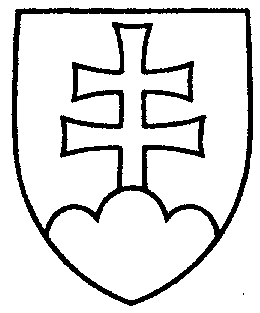 484ROZHODNUTIEPREDSEDU NÁRODNEJ RADY SLOVENSKEJ REPUBLIKYz 26. apríla 2013o pridelení návrhu zákona, podaného poslancami Národnej rady Slovenskej republiky na prerokovanie výborom Národnej rady Slovenskej republiky	N a v r h u j e m	Národnej rade Slovenskej republiky	A.  p r i d e l i ť	návrh poslancov Národnej rady Slovenskej republiky Arpáda ÉRSEKA, Lászlóa SOLYMOSA  a  Bélu  BUGÁRA   na   vydanie  zákona,  ktorým   sa  mení  a dopĺňa  zákon  č. 184/1999 Z. z. o používaní jazykov národnostných menšín v znení neskorších predpisov a ktorým sa mení a dopĺňa zákon č. 513/2009 Z. z. o dráhach a o zmene a doplnení niektorých zákonov v znení neskorších predpisov (tlač 505), doručený 26. apríla 2013	na prerokovanie	Ústavnoprávnemu výboru Národnej rady Slovenskej republiky	Výboru Národnej rady Slovenskej republiky pre financie a rozpočet	Výboru Národnej rady Slovenskej republiky pre verejnú správu a regionálny	rozvoj a	Výboru Národnej rady Slovenskej republiky pre ľudské práva a národnostné	menšiny;	B.  u r č i ť	a) k návrhu zákona ako gestorský Výbor Národnej rady Slovenskej republiky 
pre ľudské práva a národnostné menšiny,	 b) lehotu na prerokovanie návrhu zákona v druhom čítaní vo výboroch 
do 30 dní a v gestorskom výbore do 32 dní od prerokovania návrhu zákona v Národnej rade Slovenskej republiky v prvom čítaní.Pavol   P a š k a   v. r.